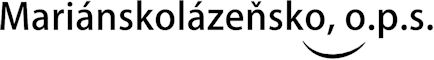 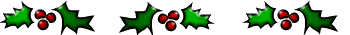 Putovní výstava výrobků soutěže „O nejhezčí vánoční ozdobu či dekoraci“Přijďte se podívat na krásné výrobky našich dětí a spoluobčanů s vánoční tématikou. Z výrobků, dodaných do soutěže „O nejhezčí vánoční ozdobu či dekoraci“ bude sestavena putovní výstava, kterou si můžete prohlédnout ve svých obcích:Přijďte si prohlédnout a nabrat inspiraci!Tři Sekery, kostel -pátek 22. listopadu odpoledneValy, obecní úřad -sobota 23. listopaduDrmoul, kulturní dům -od pátku 29. listopadu do neděle 1. prosinceTrstěnice, knihovna -pondělí 2. prosinceStará Voda, obecní úřad -středa 4. prosinceDolní Žandov, dům č. p. 40 -čtvrtek 5. prosince Velká Hleďsebe, knihovna -úterý 10. prosinceVlkovice, obecní úřad -pátek 13. prosinceLázně Kynžvart, městský úřad, knihovna -pondělí 16. prosinceMähring – Bavorsko -úterý 17. prosince 